П Р О Е К Т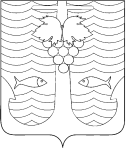 АДМИНИСТРАЦИЯ ТЕМРЮКСКОГО ГОРОДСКОГО ПОСЕЛЕНИЯТЕМРЮКСКОГО РАЙОНАПОСТАНОВЛЕНИЕ  от __________                                                                                          № ____город ТемрюкО внесении изменений в постановление администрации Темрюкского городского поселения Темрюкского района от 22 апреля 2019 года № 437«Об утверждении административного регламента предоставления муниципальной услуги «Внесение изменений в учетные данные граждан, состоящих на учете в качестве нуждающихся в жилых помещениях»»На основании Федерального закона от 27 июля 2010 года № 210-ФЗ «Об организации предоставления государственных и муниципальных услуг», постановления Правительства Российской Федерации от 26 марта 2016 года           № 236 «О требованиях к предоставлению в электронной форме государственных и муниципальных услуг», в соответствии с постановлением администрации Темрюкского городского поселения Темрюкского района от            18 марта 2019 года № 273 «Об утверждении Порядка разработки и утверждения административных регламентов предоставления муниципальных услуг, Порядка разработки и утверждения административных регламентов осуществления муниципального контроля и Порядка проведения экспертизы проектов административных регламентов осуществления муниципального контроля и административных регламентов предоставления муниципальных услуг в администрации Темрюкского городского поселения Темрюкского района», протоколом комиссии по повышению качества и доступности государственных и муниципальных услуг и организации межведомственного взаимодействия в Краснодарском крае от 6 августа 2019 года                                        № 8, п о с т а н о в л я ю:1. Внести в приложение к постановлению администрации Темрюкского городского поселения Темрюкского района от 22 апреля 2019 года № 437                 «Об утверждении административного регламента предоставления муниципальной услуги «Внесение изменений в учетные данные граждан, состоящих на учете в качестве нуждающихся в жилых помещениях»» следующие изменения:1) в разделе 2:а) в подпункте 2.2.2 подраздела 2.2 исключить абзацы 2, 3;б) в подпункте 2.17.1: исключить абзац 13;дополнить после абзаца 12 текстом следующего содержания:«Заявитель (представитель заявителя) независимо от его места жительства или места пребывания (для физических лиц, включая индивидуальных предпринимателей) либо места нахождения (для юридических лиц) имеет право на обращение в любой по его выбору МФЦ в пределах территории Краснодарского края для предоставления ему муниципальной услуги по экстерриториальному принципу.Предоставление муниципальной услуги в МФЦ по экстерриториальному принципу осуществляется на основании соглашений о взаимодействии, заключенных уполномоченным МФЦ с Администрацией.»;в) абзац 1 подпункта 2.18.5 исключить;2) в разделе 6:а) подпункт 6.1.1.6 исключить;б) в подразделе 6.2:в абзаце 7 подпункта 6.2.2 исключить слова «(основными признаками подчисток являются: взъерошенность волокон, изменение глянца поверхностного слоя бумаги, уменьшение толщины бумаги в месте подчистки, нарушение фоновой сетки)», «(основными признаками приписок являются несовпадение горизонтальности расположения печатных знаков в строке, различия размера и рисунка одноименных печатных знаков, различия интенсивности использованного красителя)»;подпункт 6.2.6 исключить.2. Ведущему специалисту (по организационным вопросам и взаимодействию со средствами массовой информации СМИ)) (Семикиной) официально опубликовать постановление «О внесении изменений в постановление администрации Темрюкского городского поселения Темрюкского района от 22 апреля 2019 года № 437 «Об утверждении административного регламента предоставления муниципальной услуги «Внесение изменений в учетные данные граждан, состоящих на учете в качестве нуждающихся в жилых помещениях»» в официальном периодическом печатном издании местного самоуправления муниципального образования Темрюкский район «Вестник органов местного самоуправления муниципального образования Темрюкский район», официально разместить на официальном сайте муниципального образования Темрюкский район в информационно-телекоммуникационной сети «Интернет», официально разместить на официальном сайте администрации Темрюкского городского поселения Темрюкского района в информационно-телекоммуникационной сети «Интернет».3. Контроль за выполнением настоящего постановления возложить на заместителя главы Темрюкского городского поселения Темрюкского района А.В. Сокиркина.4. Постановление вступает в силу после его официального опубликования.Глава Темрюкского городского поселенияТемрюкского района                                                                         М.В. ЕрмолаевПОЯСНИТЕЛЬНАЯ ЗАПИСКАк проекту постановления администрации Темрюкского городского поселения Темрюкского района «О внесении изменений в постановление администрации Темрюкского городского поселения Темрюкского района от 22 апреля 2019 года № 437 «Об утверждении административного регламента предоставления муниципальной услуги «Внесение изменений в учетные данные граждан, состоящих на учете в качестве нуждающихся в жилых помещениях»»Проект постановления администрации Темрюкского городского поселения Темрюкского района «О внесении изменений в постановление администрации Темрюкского городского поселения Темрюкского района от    22 апреля 2019 года № 437 «Об утверждении административного регламента предоставления муниципальной услуги «Внесение изменений в учетные данные граждан, состоящих на учете в качестве нуждающихся в жилых помещениях»» разработан:с целью исполнения решений протокола № 8 от 06.08.2019 года заседания комиссии по повышению качества и доступности государственных и муниципальных услуг и организации межведомственного взаимодействия в Краснодарском крае (далее – Комиссия) по утверждению актуализированных типовых формулировок для внесения изменений в регламенты в части: 1) предоставления муниципальных услуг по экстерриториальному принципу в МФЦ Краснодарского края;	2) указания перечня административных процедур (действий) выполняемых МФЦ Краснодарского края, а также их порядка выполнения.Указанные изменения вносятся в связи с отсутствием реализации функции по предоставлению муниципальных услуг в полном объеме МФЦ Краснодарского края, включая принятие решения о предоставлении муниципальной услуги или об отказе в ее предоставлении, составление и подписание соответствующих документов по результатам предоставления такой услуги либо совершение надписей или иных юридически значимых действий, являющихся результатом предоставления муниципальной услуги.в связи с приведением в соответствие действующему законодательству.Начальник отдела по вопросамжилищно-коммунального хозяйства администрацииТемрюкского городского поселенияТемрюкского района                                                                      Р.А. Гребенников